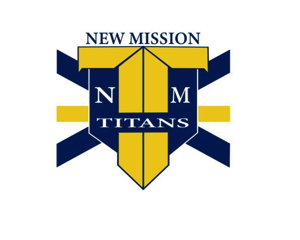 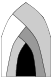 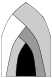 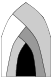 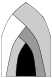 New Mission Collegiate Academyمدرسة ريادية من مدارس بوسطن العامة655 Metropolitan Avenue Hyde Park, MA 02136هاتف:617-635-6437  فاكس 617-635-6332	                بيان المهمةتعمل مدرسة New Mission Colligate Academy على تمكين جميع الطلاب من أن يصبحوا متعلمين موجهين ذاتيًا مدى الحياة، قادرين على  النجاح في العالم وفعل الخير للعالم. ينمّي طلابنا شغفهم والتزامهم بالتعلم في مدرستنا الشاملة المعتمدة على ملف إنجاز الطالب، ويطورون العادات العقلية والمهارات الأساسية لديهم. سيصبح طلابنا خريجي جامعاتٍ يسعون لإحداث تغييرٍ إيجابيٍّ وتكوين مجتمع أعدل وأكثر ديمقراطية.طلب قبولتأكد من وضع مدرسة NEW MISSION كخيار أول على نموذج اختيار مدارس بوسطن العامةالموعد النهائي لتقديم الطلبات 4 فبراير 2022الاسم الأول:_______________________________________ اسم العائلة:_______________________________ البريد الإلكتروني الخاص بالطالب:  _____________________________________رقم هاتف الطالب: ________________________________ الجنس: ☐ ذكر☐انثى                                                 تاريخ الميلاد:	/	/ 	___                         اسم المدرسة الحالية:  ____________________رقم هوية الطالب الخاصة بـBPS:___________    الصف الذي ترغب بالتقدم له:	☐السابع	☐الثامن	☐التاسع	☐العاشر	          ☐ الحادي عشر	   ☐ الثاني عشر                                       (اختر واحد فقط)يجب على الطلاب المتقدمين للصفوف من 10 إلى 12 من خارج مدارس بوسطن العامةتقديم دليل على المساقات الدراسية السابقة مع هذا الطلبالوصي (الأوصياء) الذين تعيش معهم		الاسم الكامل ____________________________________________ صلة القرابة بالطالب ___________________________		العنوان_________________________ المدينة__________________ الولاية___________________        الرمز البريدي_____________ رقم الهاتف المحمول  ___________________________________رقم الهاتف الأرضي  ___________________________________________		البريد الإلكتروني  ____________________________________________________________________________________الوصي الثاني		الاسم الكامل ____________________________________________ صلة القرابة بالطالب ___________________________		العنوان_________________________ المدينة__________________ الولاية___________________        الرمز البريدي_____________ رقم الهاتف المحمول  ___________________________________رقم الهاتف الأرضي  ___________________________________________		البريد الإلكتروني  ____________________________________________________________________________________جهة الاتصال في حالة الطوارئ		الاسم الكامل ____________________________________________ صلة القرابة بالطالب ___________________________رقم الهاتف المحمول  ___________________________________رقم الهاتف الأرضي  ___________________________________________يرجى تعبئة هذا الطلب وإرساله بالبريد، أو البريد الإلكتروني، أو تسليمه باليد، أو إرسال فاكس إلى New Mission Collegiate Academyلعناية Lynette Skerritt (فاكس:617-635-6332  هاتف: 617-308-9699) lblueskerritt@bostonpublicschools.orgللاستخدام الداخلي فقطتاريخ الاستلام: ____________________					رقم الطلب:_________________مذكرة اتفاقيرجى القراءة بعناية والتوقيعمدرسةNew Mission Collegiate Academy  (NMCA) هي إحدى المدارس "التجريبية" العشرين التي أنشأتها مدينة بوسطن للمساعدة في تحسين الفرص التعليمية للأطفال والشباب في مدارس بوسطن العامة. نعتقد في NMCA أن الطلاب يتلقون خدمةً تعليمةً أفضل من خلال بيئة مدرسية صغيرة، حيث يتسنى للطلاب والمعلمون التعرف على بعضهم البعض بشكل جيد، وحيث يمكن تخصيص التعلم لتلبية احتياجات التعلم للأفراد بشكل أفضل. NMCA هي مدرسة صارمة ومليئة بالتحديات، تضع توقعاتٍ عالية للجميع، وتوفر نظام دعم قوي لمساعدة الطلاب على النجاح في الحياة. إن ثقافة الإنجاز القوية والديناميكية لدينا مبنية على العديد من السياسات التي قد تختلف عن المدارس العامة التقليدية. ولذلك، نطلب من جميع الأسر الإقرار على الالتزام بما يلي قبل اتخاذ قرار الانضمام لمجتمعنا.أنا، والد(ة) / الوصي على الطالب المذكور أعلاه، أدرك أنه بصفتي عضوًا في مجتمع New Mission Collegiate Academy، فإنني موافقٌ على ما يلي:من المتوقع أن يحضر جميع الطلاب الجدد الذين يتم قبولهم في New Mission Collegiate Academy برنامجًا توجيهيًا صيفيًا، بالإضافة إلى حضور NMCA Homework Academy أو برنامجExtended Day F Block  يومي الثلاثاء والخميس من الساعة 2:30 حتى 3:30 مساءً للحصول على دعم إضافي إذا كانت متوسط إنجاز الطالب يقل عن 70٪ في مساقاته الدراسية.كما يتم تسجيل طلاب الصفوف العليا الذين لا يحافظون على متوسط ​70٪ أو أفضل في برنامج Extended Day F Block الإلزامي يومي الثلاثاء والخميس أو مدرسة السبت لاسترداد الساعات.من المتوقع من الأسر القدوم إلى المدرسة لمراجعة ملفات إنجاز أطفالهم مرتين سنويًا لمشاهدة العرض التقديمي الغني بالمعلومات الذي سيقدمه أطفالهم فيما يتعلق بتعلمهم.لدى New Mission Collegiate Academy سياسة زي موحد إلزامي لطلاب المرحلة المتوسطة. حيث يجب على جميع طلاب New Mission ارتداء الزي المدرسي من الاثنين إلى الخميس. يتكون الزي الرسمي من بنطال / تنورة كاكي اللون وقميص سادة بياقة بيضاء.بالإضافة إلى المتطلبات التي تحددها مدارس بوسطن العامة، يجب على الطلاب الراغبين في الحصول على شهادة دبلوم من New Mission Collegiate Academy اجتياز 4 سنوات من مراجعة الملف Portfolio Review، و 4 سنوات من الرياضيات، وندوة للصفوف العليا، ومناقشة للصفوف العليا.كعضو في مجتمع مدرستنا، قد تُعرض صور الطلاب و / أو من يماثلهم في المواد المطبوعة والإلكترونية. يمكن للطلاب الراغبين في عدم الظهور في هذه الصور طلب نماذج من المكتب الرئيسي.لا أوافق على إصدار الصور المذكورة أعلاه (حدد خانة الاختيار فقط إذا كنت لا توافق)توقيع الوالد(ة) / الوصي ____________________				التاريخ _________________________توقيع الطالب _________________________					التاريخ _________________________للاستخدام الداخلي فقطتاريخ الاستلام: ____________________					رقم الطلب:_________________